Załącznik Nr 3. do ogłoszenia: Stawki finansowePaństwowa Agencja Rozwiązywania Problemów AlkoholowychAl. Jerozolimskie 15502-326 WarszawaUstalanie stawekNależy podkreślić, że przedstawione poniżej zalecane limity stawek w formie tzw. widełek pozwalają na zróżnicowanie wynagrodzenia w zależności od m.in.: kompetencji prowadzących, miejsca realizacji, odległości i czasu dojazdu, tematu, grupy odbiorców itd. Określenie wynagrodzeń w wysokości zbliżonej do górnych limitów powinno być zastrzeżone dla osób z wyższym wykształceniem, o uznanych kompetencjach i specjalistycznym wykształceniu podyplomowym związanym z problematyką zajęć. W wyjątkowych przypadkach (przyjazd wybitnego specjalisty z odległej miejscowości na 1- lub 2-godzinny wykład) można zaakceptować podwyższenie stawki za wykład.Poniższe stawki są podane w ujęciu brutto za godzinę dydaktyczną pracy.W przypadku umów obejmujących etaty realizatorów zaleca się odstąpienie od stosowania stawek godzinowych i przyjęcie stawek odpowiednich dla wynagrodzenia etatowego.Programy szkoleniowe dla przedstawicieli wybranych profesji:•wykłady dydaktyczne - wynagrodzenie 200-500 zł,Wykład dydaktyczny powinien opierać się na konspekcie, którego udostępnienia może oczekiwać organizator szkolenia. Stosowanie stawki powyżej 300 zł powinno być zarezerwowane dla wykładowców z wyższym wykształceniem.Seminaria i warsztaty szkoleniowe dla profesjonalistów•seminaria i warsztaty powinny być prowadzone na podstawie konspektu lub scenariusza, którego udostępnienie może być oczekiwane przez organizatora szkolenia,Przy zlecaniu zadań zleceniodawca musi znać liczbę godzin, stawki, liczbę i wielkość grup oraz kwalifikacje prowadzących.Wysokość wynagrodzenia 100-200 zł,•treningi psychologiczne Trening jest prowadzony w małych grupach w ramach szkolenia profesjonalnego.Liczebność grup maksimum 15 uczestników przy jednym prowadzącym.Przy zlecaniu zadań należy ujawnić zleceniobiorcy kwalifikacje prowadzących, liczbę i wielkość grup, przyjęte stawki oraz liczbę godzin zajęć.Wysokość wynagrodzenia100-150 zł•programy stażowe – np. dla studentów, należy dołączyć do umowy program zajęć stażowych, a także wskazać opiekuna stażu. Staż powinien obejmować minimum 40 godz. wynagrodzenie dla opiekuna 100-200 zł od jednej osoby odbywającej staż.• Zajęcia profilaktyczne i edukacyjno-rozwojowe dla dzieci, młodzieży, rodzin oraz nieprofesjonalistów:-zajęcia profilaktyczne dla młodzieży - wynagrodzenie 30-75 zł,-zajęcia opiekuńczo-wychowawcze dla dzieci z rodzin z problemem alkoholowym - wynagrodzenie 25-40 zł,-zajęcia socjoterapeutyczne – wynagrodzenie 35-70 zł.Przy zlecaniu zadań należy ujawnić zleceniobiorcy kwalifikacje prowadzących, liczbę i wielkość grup, przyjęte stawki oraz liczbę godzin zajęć.W przypadku programów socjoterapeutycznych uzasadnione jest finansowanie superwizji lub konsultacji dla zespołu. Stawki za superwizje dla członków zespołu socjoterapeutycznego mogą być ustalane w granicach 100-150 zł.•Systematyczne dyżury interwencyjno-wspierające ,wynagrodzenie 30-60 zł.•  Programy terapeutyczne oraz pomoc rehabilitacyjna dla osób uzależnionych i członków ich rodzin, w tym DDA):-godzina psychoterapii indywidualnej w ramach programu terapeutycznego - wynagrodzenie 80-100 zł,-godzina psychoterapii grupowej w ramach programu terapeutycznego – wynagrodzenie 90-150zł,-mikroedukacja dla pacjentów w programach terapeutycznych - wynagrodzenie 40-80 zł,-superwizja indywidualna lub grupowa specjalistów psychoterapii uzależnień i instruktorów terapii uzależnień - wynagrodzenie 120-200 zł,•Działania interwencyjno-wspierające dla członków rodzin, w których występują problemy alkoholowe:-systematyczne dyżury interwencyjno-wspierające – wynagrodzenie 30-60 zł,-oddziaływania edukacyjno-korekcyjne dla sprawców przemocy – wynagrodzenie 40-65 zł,-konsultacje specjalistów (prawnik, lekarz, psycholog kliniczny) – wynagrodzenie 45-70 zł,-zajęcia terapeutyczne dla osób doświadczających przemocy 40-65 zł.Przyjmuje się zasadę, że przy zajęciach prowadzonych w małych grupach finansuje się zatrudnienie tylko jednej osoby prowadzącej (jeżeli grupa nie przekracza 10-15 osób). Wyjątek mogą stanowić specjalistyczne zajęcia dla dzieci z rodzin alkoholowych oraz specjalistyczna psychoterapia DDA. Wymagane jest, aby osoby realizujące zadania terapeutyczne posiadały doświadczenie merytoryczne w pracy w placówkach profesjonalnych.Inne zadania i zalecane stawki:•Teksty autorskie zatwierdzone do publikacji i rozpowszechniania – Uśrednione stawki autorskie to 45-110 zł za stronę znormalizowanego maszynopisu, tj. 1800 znaków. •Tłumaczenia tekstu 45-70 zł (w zależności od terminu) za znormalizowaną stronę maszynopisu,Wytwarzanie i zlecanie innych materiałów edukacyjno-terapeutycznych (kasety, plakaty itp.)Ustalając wynagrodzenia w tym obszarze należy oszacować liczbę godzin potrzebnych do faktycznego wykonania dzieła i posłużyć się stawką godzinową podobną do wynagrodzeń za warsztatową działalność szkoleniową, w przypadku rozliczania kosztów delegacji służbowych należy:umieścić odpowiednie zadanie w gminnym programie np. „Podnoszenie kwalifikacji członków gminnych komisji rozwiązywania problemów alkoholowych oraz pełnomocnika poprzez udział w konferencjach, szkoleniach, warsztatach oraz związane z tym koszty udziału i dojazdu”; określić, w jaki sposób będą rozliczane koszty wyjazdów, np. można odwołać się do zarządzenia wójta/burmistrza w sprawie zwrotu kosztów podróży pracowników urzędu. Przy rozliczaniu tego zadania należy podać liczbę osób, tematykę i czas trwania szkolenia, instytucję szkolącą i rodzaj kosztów.Jeżeli w ramach dotowanych zadań opracowywane są nowe technologie terapeutyczne, profilaktyczne, edukacyjne czy diagnostyczne, w umowach należy zadbać o to, aby znalazły się zapisy, które wskazują m.in., że autorzy przenoszą na publicznego zleceniodawcę, majątkowe prawa autorskie wraz z prawami zależnymi do utworów wytworzonych podczas realizacji zamówienia, w zakresie następującego pola eksploatacji: „bezpłatne upowszechnianie i korzystanie z tych technologii”.Kalkulacja kosztów •przy sporządzaniu kalkulacji należy uwzględnić kwalifikacje prowadzących, liczbę godzin wykładowych i liczbę słuchaczy;•ustalając wynagrodzenie należy także wziąć pod uwagę koszty związane z dojazdem, jakie ponosi wykładowca;•decyzje dotyczące limitu godzin dla poszczególnych typów zajęć w ciągu dnia podejmuje zleceniodawca, uwzględniając warunki i specyfikę szkolenia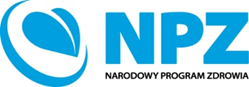 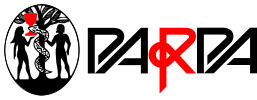 